МУНИЦИПАЛЬНОЕ БЮДЖЕТНОЕ ОБЩЕОБРАЗОВАТЕЛЬНОЕ УЧРЕЖДЕНИЕСРЕДНЯЯ ОБЩЕОБРАЗОВАТЕЛЬНАЯ ШКОЛА №40 ГОРОДА НОВОШАХТИНСКА ИМЕНИ ГЕРОЯ СОВЕТСКОГО СОЮЗА СМОЛЯНЫХ ВАСИЛИЯ ИВАНОВИЧАПРИМЕРНАЯ РАБОЧАЯ ПРОГРАММА ВОСПИТАНИЯДля организаций отдыха детей и их оздоровленияПрофильная смена летнего лагеряс дневным пребыванием детей"Орлята России"СОДЕРЖАНИЕПОЯСНИТЕЛЬНАЯ ЗАПИСКАПримерная рабочая программа воспитания для организаций отдыха детей и их оздоровления (далее–Программа воспитания). Программа подготовлена ФГБОУ «Всероссийский детский центр «Смена» на основе Примерной рабочей программы воспитания для общеобразовательных организаций, разработанной Федеральным государственным бюджетным научным учреждением «Институт изучения детства, семьи и воспитания Российской академии образования» в соответствии с нормативно-правовыми  документами:Конституцией Российской Федерации (принята всенародным голосованием 12.12.1993, с изменениями, одобренными в ходе общероссийского голосования 01.07.2020).Конвенцией о правах ребенка (одобрена Генеральной Ассамблеей ООН 20.11.1989, вступила в силу для СССР 15.09.1990).Федеральным законом от 29.12.2012 № 273-ФЗ «Об образовании в Российской Федерации».Федеральным законом от 31.07.2020 № 304-ФЗ «О внесении изменений в Федеральный закон «Об образовании в Российской Федерации» по вопросам воспитания обучающихся».Федеральным законом от 24.07.1998 № 124-ФЗ «Об основных гарантиях прав ребенка в Российской Федерации».Федеральным законом от 30.12.2020 № 489-ФЗ «О молодежной политике в Российской Федерации».Приказы № 286, 287 Министерства просвещения Российской Федерации об утверждении ФГОС начального общего образования и ФГОС основного общего образования от 31 мая 2021 года.Стратегией развития воспитания в Российской Федерации на период до 2025 года (утверждена распоряжением Правительства Российской Федерации от 29.05.2015 № 996-р).Указом Президента Российской Федерации от 21.07.2020 № 474 «О национальных целях развития Российской Федерации на период до 2030 года».Указом Президента Российской Федерации от 09.11.2022 № 809 «Об утверждении Основ государственной политики по сохранению и укреплению традиционных российских духовно-нравственных ценностей».Планом основных мероприятий, проводимых в рамках Десятилетия детства, на период до 2027 года (утвержден распоряжением Правительства Российской Федерации от 23.01.2021 № 122-р).Государственной программой Российской Федерации «Развитие образования» (утверждена Постановлением Правительства Российской Федерации от 26.12.2017 № 1642).Федеральным проектом «Успех каждого ребенка» (утвержден президиумом Совета при Президенте РФ по стратегическому развитию и национальным проектам, протокол от 24.12.2018 № 16.).Согласно Федеральному закону от 24 июля 1998 г. № 124-ФЗ «Об основных гарантиях прав ребенка в Российской Федерации» (с изменениями и дополнениями) к организациям отдыха детей и их оздоровления (далее –детский лагерь) относятся организации (независимо от их организационно-правовых форм) сезонного или круглогодичного действия, стационарного и (или) нестационарного типа, с круглосуточным или дневным пребыванием, оказывающие услуги по организации отдыха и оздоровления детей: организации отдыха детей и их оздоровления сезонного или круглогодичного действия, лагеря, организованные образовательными организациями, осуществляющими организацию отдыха и оздоровления обучающихся в каникулярное время (с круглосуточным или дневным пребыванием), детские лагеря труда и отдыха, детские лагеря палаточного типа, детские специализированные (профильные) лагеря, детские лагеря различной тематической направленности.Примерная программа предназначена для использования в качестве основы при разработке в детском лагере рабочей программы воспитания.1Программа является методическим документом, определяющим комплекс основных характеристик воспитательной работы, осуществляемой в детском  лагере, разрабатывается с учетом государственной политики в области образования и воспитания.Программа создана с целью организации непрерывного воспитательного процесса, основывается на единстве и преемственности собщим и дополнительным образованием, соотносится с примерной рабочей программой воспитания для образовательных организаций, реализующих образовательные программы общего образования.Программа предусматривает приобщение обучающихся к российским традиционным духовным ценностям, включая культурные ценности своей этнической группы, правилами нормам поведения в российском обществе.Ценности Родины и природы лежат в основе патриотического направления воспитания.Ценности человека, дружбы, семьи, сотрудничества лежат в основе духовно-нравственного и социального направлений воспитания.Ценность знания лежит в основе познавательного направления воспитания.Ценность здоровья лежит в основе направления физического воспитания.Ценность труда лежит в основе трудового направления воспитания.Ценности	культуры	и	красоты	лежат	в	основе	эстетического направления воспитания.«Ключевые смыслы» системы воспитания, с учетом которых должна реализовываться программа:«Люблю Родину». Формирование у детей чувства патриотизма и готовности к защите интересов Отечества, осознание ими своей гражданской1Курсив здесь и далее – пояснения для разработчиков рабочей программы воспитания в детском лагере.идентичности через чувства гордости за свою Родину и ответственности за будущее России, знание истории, недопустимость фальсификации исторических событий и искажения исторической правды, на основе развития программ воспитания детей, в том числе военно-патриотического воспитания, развитие у подрастающего поколения уважения к таким символам государства, как герб, флаг, гимн Российской Федерации, к историческим символам и памятникам Отечества.«Мы – одна команда». Особое внимание в формировании личности ребенка, основ его поведения и жизненных установок отводится социальному окружению, важной частью которого является детский коллектив. Детский коллектив предоставляет широкие возможности для самовыражения и самореализации, позволяет сформировать в детях инициативность, самостоятельность, ответственность, трудолюбие, чувство собственного достоинства.Детский коллектив объединяет детей с разными интересами, потребностями и индивидуальными особенностями. Важно выстраивать работу и коллективные дела так, чтобы они были интересными и значимыми для каждого ребенка.«Россия – страна возможностей». Ребенка воспитывает все, что егоокружает. Окружающая среда формирует его взгляды, убеждения, привычки. Важно создавать воспитательную среду, доступную, интересную для ребенка. Создание благоприятной и разнообразной воспитательной среды возможно через вовлечение детей в конкурсы, мероприятия и проекты детских общественных объединений, заинтересованных организаций (АНО«Россия-страна возможностей», АНО «Большая Перемена», Общероссийское общественно-государственное движение детей и молодежи«Движение Первых», Российское общество «Знание», Российское историческое общество), где каждый ребенок может найти то, что ему по душе. Необходимо популяризировать все возможности и социально значимые проекты организаций.Принимая участие в мероприятиях движений и организаций, школьники получают возможность активно участвовать в общественной жизни страны, формировать гражданскую позицию, основываясь на идеалах добра и справедливости, в том числе через систему личностного и социального роста.Программа включает три раздела: целевой; содержательный; организационный.Приложение: примерный календарный план воспитательной работы.При разработке или обновлении рабочей программы воспитания в детском лагере содержание всех разделов, за исключением нормативных положений, может изменяться в соответствии с особенностями детского лагеря. Рабочая программа воспитания, разработанная детским лагерем самостоятельно, должна быть направлена на организацию системы воспитательной работы в детском лагере для создания единой воспитательной среды с учетом сложившихся традиций.Раздел I. ЦЕННОСТНО-ЦЕЛЕВЫЕ ОСНОВЫ ВОСПИТАНИЯНормативные ценностно-целевые основы воспитания детей в детском лагере определяются содержанием российских гражданских (базовых, общенациональных) норм и ценностей, основные из которых закреплены в Конституции Российской Федерации.С учетом мировоззренческого, этнического, религиозного многообразия российского общества ценностно-целевые основы воспитания детей включают духовно-нравственные ценности культуры народов России, традиционных религий народов России в качестве вариативного компонента содержания воспитания, реализуемого на добровольной основе, в соответствии с мировоззренческими и культурными особенностями и потребностями родителей (законных представителей) несовершеннолетних детей.Воспитательная деятельность в детском лагере реализуется в соответствии с приоритетами государственной политики в сфере воспитания, зафиксированными в Стратегии развития воспитания в Российской Федерации на период до 2025 года. Приоритетной задачей Российской Федерации в сфере воспитания детей является развитие высоконравственной личности, разделяющей российские традиционные духовные ценности, обладающей актуальными знаниями и умениями, способной реализовать свой потенциал в условиях современного общества, готовой к мирному созиданию и защите Родины.Цель и задачи воспитанияСовременный российский общенациональный воспитательный идеал –высоконравственный, творческий, компетентный гражданин России, принимающий судьбу Отечества как свою личную, осознающий ответственность за настоящее и будущее страны, укорененный в духовных и культурных традициях многонационального народа Российской Федерации. В соответствии с этим идеалом и нормативными правовыми актамиРоссийской Федерации в сфере образования цель воспитания: создание условий для личностного развития, самоопределения и социализации обучающихся на основе социокультурных, духовно-нравственных ценностей и принятых в российском обществе правил и норм поведения в интересах человека, семьи, общества и государства, формирование у обучающихся чувства патриотизма, гражданственности, уважения к памяти защитников Отечества и подвигам Героев Отечества, закону и правопорядку, человеку труда и старшему поколению, взаимного уважения, бережного отношения к культурному наследию и традициям многонационального народа Российской Федерации, природе и окружающей среде. (Федеральный закон от 29 декабря 2012г. № 273-ФЗ «Об образовании в Российской Федерации, ст.2,п.2).Задачи воспитания определены с учетом интеллектуально-когнитивной, эмоционально-оценочной, деятельностно - практической составляющих развития личности:усвоение знаний, норм, духовно-нравственных ценностей, традиций, которые выработало российское общество (социально значимых знаний);формирование и развитие позитивных личностных отношений к этим нормам, ценностям, традициям (их освоение, принятие);приобретение социально значимых знаний, формирование отношения к традиционным базовым российским ценностям.Методологические основы и принципы воспитательной деятельностиМетодологической основой Программы воспитания являются антропологический, культурно-исторический и системно-деятельностный подходы.Воспитательная деятельность в детском лагере основывается на следующих принципах:Принцип гуманистической направленности. Каждый ребенок имеет право на признание его как человеческой личности, уважение его достоинства, защиту его человеческих прав, свободное развитие;Принцип ценностного единства и совместности. Единство ценностей и смыслов воспитания, разделяемых всеми участниками образовательных отношений, содействие, сотворчество и сопереживание, взаимопонимание и взаимное уважение;Принцип культуросообразности. Воспитание основывается на культуре и традициях России, включая культурные особенности региона;принцип следования нравственному примеру. Пример, как метод воспитания, позволяет расширить нравственный опыт ребенка, побудить его к открытому внутреннему диалогу, пробудить в нем нравственную рефлексию, обеспечить возможность выбора при построении собственной системы ценностных отношений, продемонстрировать ребенку реальную возможность следования идеалу в жизни;принцип безопасной жизнедеятельности. Защищенность важных интересов личности от внутренних и внешних угроз, воспитание через призму безопасности и безопасного поведения;принцип совместной деятельности ребенка и взрослого. Значимость совместной деятельности взрослого и ребенка на основе приобщения к культурным ценностям и их освоения;принцип инклюзивности. Организация воспитательного процесса, при котором все дети, независимо от их физических, психических, интеллектуальных, культурно-этнических, языковых и иных особенностей, включены в общую систему образования.Данные принципы реализуются в укладе детского лагеря, включающем воспитывающие среды, общности, культурные практики, совместную деятельность и  события.Уклад–общественный договор участников образовательных отношений, опирающийся на базовые национальные ценности, содержащий традиции региона и детского лагеря, задающий культуру поведения сообществ, описывающий предметно-эстетическую среду, деятельности и социокультурный контекст.Воспитывающая среда–это особая форма организации образовательного процесса, реализующего цель и задачи воспитания. Воспитывающая среда определяется целью и задачами воспитания, духовно-нравственными и социокультурными ценностями, образцами и практиками. Основными характеристиками воспитывающей среды являются ее насыщенность и структурированность.Воспитывающие общности (сообщества) в детском лагере:детские (одновозрастные и разновозрастные отряды). Ключевым механизмом воспитания в детском лагере является временный детский коллектив. Чтобы эффективно использовать воспитательный потенциал временного детского коллектива, необходимо учитывать особенности и закономерности развития временного детского коллектива.детско-взрослые. Основная цель–содействие, сотворчество и сопереживание, взаимопонимание и взаимное уважение, наличие общих ценностей и смыслов у всех участников. Главная детско-взрослая общность в детском лагере – «Дети-Вожатый».Основные направления воспитанияПрактическая реализация цели и задач воспитания осуществляется в рамках следующих направлений воспитательной работы:гражданское воспитание, формирование российской гражданской идентичности, принадлежности к общности граждан Российской Федерации,к народу России как источнику власти в российском государстве и субъекту тысячелетней Российской государственности, знание и уважение прав, свобод и обязанностей гражданина Российской Федерации;- патриотическое воспитание – воспитание любви к родному краю, Родине, своему народу, уважения к другим народам России; историческое просвещение, формирование российского национального исторического сознания, российской культурной идентичности;духовно-нравственное развитие и воспитание обучающихся на основе духовно-нравственной культуры народов России, традиционныхрелигий народов России, формирование традиционных российских семейных ценностей; воспитание честности, доброты, милосердия, справедливости, дружелюбия и взаимопомощи, уважения к старшим, к памяти предков;эстетическое воспитание: формирование эстетической культуры на основе российских традиционных духовных ценностей, приобщение к лучшим образцам отечественного и мирового искусства;экологическое воспитание: формирование экологической культуры, ответственного, бережного отношения к природе, окружающей среде на основе российских традиционных духовных ценностей;трудовое воспитание: воспитание уважения к труду, трудящимся, результатам труда (своего и других людей), ориентации на трудовую деятельность, получение профессии, личностное самовыражение в продуктивном, нравственно достойном труде в российском обществе, на достижение выдающихся результатов в труде, профессиональной деятельности;физическое воспитание и воспитание культуры здорового образа жизни и безопасности: развитие физических способностей с учетом возможностей и состояния здоровья, формирование культуры здорового образа жизни, личной и общественной безопасности;- познавательное направление воспитания: стремление к познанию себя и других людей, природы и общества, к знаниям, образованию.Основные традиции уникальность воспитательнойдеятельностиОсновные традиции воспитания в детском лагере являются:Совместная деятельность детей и взрослых, как ведущий способ организации воспитательной деятельности;создание условий, при которых для каждого ребенка предполагается роль в совместных делах (от участника до организатора, лидера того или иного дела);создание условий для приобретения детьми нового социального опыта и освоения новых социальных ролей;проведение общих мероприятий детского лагеря с учетом конструктивного межличностного взаимодействия детей, их социальной активности;включение детей в процесс организации жизнедеятельности временного детского коллектива;формирование коллективов в рамках отрядов, кружков, студий, секций и иных детских объединений, установление в них доброжелательных и товарищеских взаимоотношений;обмен опытом между детьми в формате «дети-детям»;ключевой фигурой воспитания является ребенок, главную роль в воспитательной деятельности играет педагог, реализующий по отношению к детям защитную, личностно развивающую, организационную, посредническую (в разрешении конфликтов) функции.Уникальность воспитательного процесса в детском лагере заключается в кратковременности, автономности, сборности.Кратковременность–короткий период лагерной смены, характеризующийся динамикой общения, деятельности, в процессе которой ярче высвечиваются личностные качества.Автономность – изолированность ребенка от привычного социального окружения, «нет дневника», вызова родителей–все это способствует созданию обстановки доверительности.Сборность – предполагает объединение детей с разным социальным опытом и разным уровнем знаний, не скованных «оценками» прежнего окружения, каждый ребенок имеет возможность «начать все сначала».Раздел II. СОДЕРЖАНИЕ, ВИДЫ И ФОРМЫ ВОСПИТАТЕЛЬНОЙ ДЕЯТЕЛЬНОСТИДостижение цели и решение задач воспитания осуществляется в рамках всех направлений деятельности детского лагеря. Содержание, виды и формы воспитательной деятельности представлены в соответствующих модулях.Состав и содержание модулей определяется с учетом уклада детского лагеря, реальной деятельности, имеющихся в детском лагере ресурсов, планов. Можно формировать свой перечень вариативных модулей, разрабатывать и включать в рабочую программу новые модули. Перечни видов и форм деятельности являются примерными, в рабочую программу включаются виды и формы деятельности, которые используются в детском лагере или запланированы.Реализация конкретных форм воспитательной работы воплощается в Календарном плане воспитательной работы (Приложение), утверждаемом ежегодно на предстоящий год (сезон) с учетом направлений воспитательной работы, установленных в настоящей Программе воспитания.ИНВАРИАНТНЫЕ МОДУЛИ(обязательные для всех детских лагерей)Модуль «Будущее России. Ключевые мероприятия»Направлен на формирование сопричастности к истории, географии Российской Федерации, ее этнокультурному, географическому разнообразию, формирование национальной идентичности.Деятельность реализуется по направлениям:Церемония подъема (спуска) Государственного флага Российской Федерации и исполнение Государственного гимна Российской Федерации.Использование Государственного флага и исполнение Государственного гимна Российской Федерации при проведении церемонии подъема (спуска) Государственного флага Российской Федерации регламентируется Методическими рекомендациями «Об использованииГосударственных символов Российской Федерации при обучении воспитании детей и молодежи в образовательных организациях, а также организациях отдыха детей и их оздоровления» (Письмо Минпросвещения России от 15.04.2022 № СК-295/06) и «Стандартом Церемонии поднятия (спуска) Государственного флага Российской Федерации» (Письмо Минпросвещения России от 17.06.2022 № АБ-1611/06).Торжественная церемония подъема (спуска) Государственного флага Российской Федерации проводится в день проведения открытия (закрытия) смены и в дни государственных праздников Российской Федерации.Дни единых действий, которые обязательно включаются в календарный план воспитательной работы и проводятся по единым федеральным методическим рекомендациями материалам:1 июня–День защиты детей;  6 июня – День русского языка; 12июня–День России;22 июня – День памяти и скорби; 27июня–День молодежи;8 июля – День семьи, любви и верности; 14августа– День физкультурника;22 августа – День Государственного флага Российской Федерации; 27 августа– День российского кино.Перечень дополняется и актуализируется ежегодно в соответствии с памятными датами, юбилеями общероссийского, регионального, местного значения, памятными датами общеобразовательной организации, документами Президента Российской Федерации, Правительства Российской Федерации, перечнями рекомендуемых воспитательных событий Министерства просвещения Российской Федерации, методическими рекомендациями исполнительных органов власти в сфере образования.«Движение Первых»С целью формирования у обучающихся представления о назначении Общероссийского общественно-государственного движения детей иМолодежи «Движение Первых», о его месте и роли в достижении приоритетных национальных целей Российской Федерации и своем личном вкладе в социально значимую деятельность предусмотрены следующие форматы:День РДДМ «Движение Первых» (проводится каждую смену).Профильный отряд. Детский организационный комитет смены, популяризирующий РДДМ.Марафон РДДМ «Движение Первых» (3-5дневный образовательный модуль по тематике смены).Форматы мероприятий, акций от РДДМ в рамках Дней единых действий (указанных в п.1 данного модуля).Региональные смены «Время Первых». Не менее одной смены в каждом регионе. Отбор на региональные профильные смены–сайт будьвдвижении.рф.Каждый формат реализуется по единой программе.«Цивилизационное наследие России»–важнейший ресурс в воспитании подрастающего поколения, который включает знания о родной природе, достижения культуры и искусства, изобретения и масштабные проекты,  реализованные всей страной, это примеры сложных решений, которые принимались людьми в непростых обстоятельствах. Каждый обучающийся должен понимать, что цивилизационное наследие России прежде всего–это подвиги и примеры ратного труда, судьбоносные исторические события, имена тех, кто прославлял Отечество, а также памятники культуры.В рамках модуля обучающиеся знакомятся с именами конкретных людей, которые прославили Россию, их подвигами. Изучают памятники культуры Отечества.Цивилизационное наследие как ценностный ориентир для развития каждого гражданина России предусматривает:Знакомство с примерами реальных людей, событий, деятельности, которая происходила на благо России.Знакомство с наследием народов России в области искусства, литературы, музыки, изобразительного искусства, архитектуры, театра, балета, кинематографа, мультипликации.Изучение России, родного края, населенного пункта как культурного пространства. Знакомство обучающихся с историей своего населенного пункта, желание изучать историю и культуру своего края; изучать подвиги односельчан, развивать желание вносить личный вклад в сохранение культурного наследия своего региона, страны.Данное направление должно предусматривать традиционные и современные интерактивные форматы, позволяющие знакомить обучающихся с «Цивилизационным наследием России».Просветительский проект «Без срока давности».Проект нацелен на патриотическое воспитание детей и подростков, направлен на формирование их приверженности традиционным российским духовно-нравственным ценностям–любви к Родине, добру, милосердию, состраданию, взаимопомощи, чувству долга.Задача педагогической деятельности по реализации этого проекта –показать, какие ценности нашего народа позволили одержать победу над врагами, формирование убеждения о силе духа нашего народа и армии, о их моральном превосходстве. Предполагаемые форматы участия в проекте:Уроки Памяти, Уроки Мужества. Через проведение Уроков необходимо показать обучающимся важность сохранения памяти о подвигах наших предков, защитивших родную землю и спасших мир от фашистской агрессии, о геноциде советского народа, о военных преступлениях нацистов, которые не имеют срока давности.Вовлечение обучающихся старших классов в проект «Без срока давности» с помощью образовательных проектов, в том числе  исследовательских.Посещение мемориальных комплексов и памятных мест, посвященных увековечиванию памяти мирных жителей, погибших от рук нацистов и их пособников в годы Великой Отечественной войны.«Содружество Орлят России».Цель программы «Содружество Орлят России» (для проведения в детских лагерях): развитие социально-активной личности ребёнка на основе духовно нравственных ценностей и культурных традиций многонационального народа Российской Федерации.Смена в детском лагере является логическим завершением участия младших школьников в годовом цикле Программы развития социальной активности «Орлята России» и реализуется в период летних каникул.Программа разработана с учётом:Возрастных и психофизиологических особенностей младших школьников;Ведущих видов деятельности в данном возрасте: игровой и учебной;Ключевых мотивов поведения младших школьников (интерес к новым видам деятельности, важность личных достижений, признания, самоутверждения, сориентированность на взрослого).Материалы рекомендованы к реализации в представленном виде, но при этом являются вариативными. Каждый педагог может внести свой вклад в развитие содержания смен и дополнить программу региональным компонентом. Программа любого уровня (пришкольный, региональный, федеральный) легко адаптируется для смены разной длительности (от 7 до 21дня).Игровая модель и основные события смен направлены на закрепление социальных навыков и дальнейшее формирование социально-значимых ценностей, укрепление смыслового и эмоционального взаимодействия между взрослыми и детьми, подведение итогов и выстраивание перспектив дальнейшего участия в Программе «Орлята России» или проектах Российского движения детей и молодёжи.Методической основой программ для детских лагерей является методика коллективной творческой деятельности И.П.Иванова.Основными организационными пространствами детского лагеря являются:отряд = класс, как знакомый и постоянный коллектив для ребёнка (проживание в привычной атмосфере, реализация некоторых игровых заданий);временные объединения детей, для реализации программы смены (спортивная команда, с/у, клуб по интересам, творческая мастерская, научное бюро и т.д.);-все детско-взрослое сообщество летнего лагеря (участие в общелагерных мероприятиях).В помощь педагогам разработан методический комплекс с активными ссылками на дидактические материалы. Методический комплекс включает всебя:программу пришкольного и регионального лагерей;программу федеральной смены;пояснительные записки к программам всех уровней;рекомендуемые план -сетки к программам всех уровней;план -конспекты и дидактические материалы для отрядных и общелагерных дел.Методические материалы могут быть использованы в работе с младшими школьниками, не являющимися участниками Программы «Орлята России». В материалах представлена логика организации смены в детском лагере от пояснительной записки до план- сетки тематических дней и конкретных дел. В основе игрового сюжета программ– игра – путешествие по России.«Ключевые мероприятия»Ключевые мероприятия–это главные традиционные мероприятия детского лагеря, в которых принимает участие большая часть детей.Торжественное открытие и закрытие смены (программы).Тематические и спортивные праздники, творческие фестивали.Акции, конкурсы, проекты, которые реализуются в течение смены.Участие во всероссийских мероприятиях и акциях, посвященных значимым отечественным и международным событиям.Проведение всероссийских и региональных мероприятий.Модуль «Отрядная работа. КТД»Воспитатель/вожатый организует групповую и индивидуальную работу с детьми вверенного ему временного детского коллектива – отряда. Временный детский коллектив или отряд–это группа детей, объединенных в целях организации их жизнедеятельности в условиях детского лагеря.Для эффективного использования воспитательного потенциала отрядной работы необходимо учитывать особенности временного детского коллектива:Коллектив функционирует в течение короткого промежутка времени; максимальный период не превышает 45 дней.Как правило, коллектив объединяет детей, которые не были знакомы ранее.Автономность существования: влияние внешних факторов уменьшается, ослабляется влияние прежнего социума, например, семьи, класса, друзей. В то же время у коллектива появляется новое место жизнедеятельности.Коллективная деятельность. Участники коллектива вовлечены в совместную деятельность.Завершенность развития: полный цикл: от формирования до завершения функционирования.Отрядная работа строится с учетом закономерности развития временного детского коллектива (роста межличностных отношений)и логики развития лагерной смены.Реализация	воспитательного	потенциала	отрядной	работы предусматривает:Планирование и проведение отрядной деятельности;поддержку активной позиции каждого ребенка, предоставления им возможности обсуждения и принятия решений, создания благоприятнойсреды для общения; доверительное общение и поддержку детей в решении проблем, конфликтных ситуаций;организацию интересных и полезных для личностного развития ребенка совместных дел, позволяющих вовлекать в них детей с разными потребностями, давать им возможности для самореализации, устанавливать и укреплять доверительные отношения, стать для них значимым взрослым, задающим образцы поведения; вовлечение каждого ребенка в отрядные дела и общелагерные мероприятия в разных ролях: сценаристов, постановщиков, исполнителей, корреспондентов и редакторов, ведущих, декораторов и т.д.;формирование и сплочение отряда (временного детского коллектива) через игры, тренинги на сплочение и командообразование, огонек знакомства, визитки; сформировать дружный и сплоченный отряд поможет знание периодов развития временного детского коллектива – этапов развития межличностных отношений;предъявление единых педагогических требований (ЕПТ) по выполнению режима и распорядка дня, по самообслуживанию, дисциплине и поведению, санитарно-гигиенических требований;принятие совместно с детьми законов и правил отряда, которым они будут следовать в детском лагере, а также символов, названия, девиза, эмблемы, песни, которые подчеркнут принадлежность именно к этому конкретному коллективу;диагностику интересов, склонностей, ценностных ориентаций, выявление лидеров, аутсайдеров через наблюдение, игры, анкеты;аналитическую работу с детьми: анализ дня, анализ ситуации, мероприятия, анализ смены, результатов;поддержка детских инициатив и детского самоуправления;сбор отряда: хозяйственный сбор, организационный сбор, утренний информационный сбор отряда и др.;огонек (отрядная «свеча»): огонек знакомства, огонек орг. периода, огонек – анализ дня, огонек прощания, тематический огонек. Специфическая форма общения детей и взрослых, представляющая собой коллективноеобсуждение отрядом и педагогами прожитого дня, анализ проведенных акций и складывающихся в отряде взаимоотношений. Огонек–это камерное общение, сугубо отрядная форма работы;коллективно-творческое дело (КТД). КТД как особый тип формы воспитательной работы, как социальная деятельность детской группы, направленная на создание нового продукта (творческого продукта) разработаны и названы так И.П.Ивановым. Основу данной методики составляет коллективная творческая деятельность, предполагающая участие каждого члена коллектива во всех этапах организации деятельности от планирования до анализа.Это форма организации деятельности группы детей, направленная на взаимодействие коллектива, реализацию и развитие способностей ребенка, получение новых навыков и умений, при которой вожатые действуют как старшие помощники и наставники детей. КТД могут быть отрядными и общелагерными.Различаются следующие виды КТД по направленности деятельности: трудовые, познавательные, художественные, экологические, досуговые, спортивные. Каждый вид коллективного творческого дела обогащает личность определенным видом общественного ценного опыта.Модуль «Самоуправление»Реализация воспитательного потенциала системы детского самоуправления направлена на формирование детско-взрослой общности, основанной на партнерстве детей и взрослых по организации совместной деятельности, предполагает реализацию детской активности и направлена на развитие коммуникативной культуры детей, инициативности и ответственности, формирование навыков общения и сотрудничества, поддержку творческой самореализации детей.Самоуправление формируется с первых дней смены, то есть в организационный период.На уровне детского лагеря: самоуправление в детском лагере может складываться из деятельности временных и постоянных органов. К временным органам самоуправления относятся: деятельность дежурного отряда, работа творческих и инициативных групп, работа советов дела. Постоянно действующие органы самоуправления включают в себя: совет отряда, совет командиров отрядов, деятельность клубов, штабов. Высшим органом самоуправления является сбор (совет) лагеря, в ходе которого решаются основные вопросы жизнедеятельности лагеря, планируется работа, проходят выборы органов самоуправления, оценивается их работа.На уровне отряда: через деятельность лидеров, выбранных по инициативе и предложениям членов отряда (командиров, физоргов, культорги др.), представляющих интересы отряда в общих делах детского лагеря, при взаимодействии с администрацией детского лагеря.При формировании структуры отрядного самоуправления эффективным может оказаться применение метода чередования творческих поручений (ЧТП).Важным моментом в организации самоуправления в отряде и лагере является его структура, которая строится с учетом уклада детского лагеря, направленности образовательной программы и игровой модели смены. Единой, унифицированной структуры, строго определенного перечня поручений быть не может. Необходимо определить какие органы целесообразно создать, чтобы охватить организацию всех сторон жизни в отряде, лагере, каких называть (советы, штабы, клубы и т.д.),какие поручения возложить на них.Модуль «Дополнительное образование»Дополнительное образование детей в детском лагере является одним из основных видов деятельности и реализуется через:Программы профильных (специализированных, тематических) смен;Деятельность кружковых объединений, секций, клубов по интересам, студий, дополняющих программы смен в условиях детского лагеря.В рамках шести направленностей: социально-гуманитарная; художественная; естественнонаучная; техническая; туристско-краеведческая; физкультурно-спортивная.Реализация воспитательного потенциала дополнительного образования предполагает:приобретение новых знаний, умений, навыков в привлекательной, отличной от учебной деятельности, форме;развитие и реализация познавательного интереса;вовлечение детей в интересную и полезную для них деятельность, которая предоставит им возможность самореализоваться в ней, приобрести социально значимые знания, развить в себе важные для своего личностного развития социально значимые отношения, получить опыт участия в социально значимых делах;формирование и развитие творческих способностей обучающихся.Модуль «Здоровый образ жизни»Модуль предполагает восстановление физического и психического здоровья в благоприятных природных и социокультурных условиях, освоение способов восстановления и укрепление здоровья, формирование ценностного отношения к собственному здоровью, способов его укрепления и т.п.Основными составляющими здорового образа жизни являются: оптимальный уровень двигательной активности, рациональное питание, соблюдение режима дня, личная гигиена, соблюдение правил поведения, позволяющих избежать травм и других повреждений.Система мероприятий в детском лагере, направленных на воспитание ответственного отношения у детей к своему здоровью и здоровью окружающих, включает:физкультурно-спортивные мероприятия: зарядка, спортивные соревнования, эстафеты, спортивные часы;спортивно-оздоровительные события и мероприятия на свежем воздухепросветительские беседы, направленные на профилактику вредных привычек и привлечение интереса детей к занятиям физкультурой и спортом;встречи с известными (интересными) людьми-общественными деятелями, деятелями спорта, культуры и искусства и др.Модуль «Организация предметно-эстетической среды»Окружающая ребенка предметно-эстетическая среда детского лагеря обогащает его внутренний мир, способствует формированию у него чувства вкуса и стиля, создает атмосферу психологического комфорта, поднимает настроение, предупреждает стрессовые ситуации, способствует позитивному восприятию ребенком детского лагеря.Очень важно создать в детском лагере «дружелюбную» предметно-эстетическую среду, т.к. на период смены лагерь становится новым местом жизнедеятельности ребенка.Реализация воспитательного потенциала предметно-эстетической среды предусматривает:Тематическое оформление интерьера помещений детского лагеря (вестибюля, коридоров, рекреаций, залов, лестничных пролетов и т.п.) и комнат для проживания детей;Озеленение территории детского лагеря, разбивка клумб, аллей, оборудование отрядных мест, спортивных и игровых площадок, оздоровительно-рекреационных зон, позволяющих разделить территорию детского лагеря на зоны активного и тихого отдыха, создание дендроплана лагеря и использование его воспитательного потенциала;Оформление отрядных уголков, позволяющее детям проявить свои фантазию и творческие способности. Отрядный уголок – форма отражения жизнедеятельности отряда, постоянно действующая, информирующая и воспитывающая одновременно, вызывающая интерес и стимулирующаяактивность детей. В оформлении отрядного уголка принимает участие весь отряд, вожатый является организатором и идейным вдохновителем.событийный дизайн – оформление пространства проведения событий (праздников, церемоний, творческих вечеров, выставок, КТД, отрядных дел и т.п.);оформление образовательной, досуговой и спортивной инфраструктуры;совместная с детьми разработка, создание и популяризация особой лагерной и отрядной символики (флаг, гимн, эмблема, логотип, элементы костюма и т.п.);регулярная организация и проведение с детьми акций и проектов по благоустройству участков территории детского лагеря (например, высадка растений, закладка аллей, создание инсталляций и иного декоративного оформления отведенных для детских проектов мест);акцентирование внимания детей посредством элементов предметно-эстетической среды (стенды, плакаты, инсталляции) на важных для воспитания ценностях детского лагеря, его традициях, правилах;звуковое пространство детском лагере – работа детского радио, аудиосообщения (информация, музыка) позитивной духовно-нравственной, гражданско-патриотической воспитательной направленности, исполнение гимна РФ;«места новостей» – оформленные места, стенды в помещениях (холл первого этажа, рекреации), содержащие в доступной, привлекательной форме новостную информацию позитивного гражданско-патриотического, духовно-нравственного содержания, поздравления, афиши и т.п.;размещение регулярно сменяемых экспозиций творческих работ детей, демонстрирующих их способности, знакомящих с работами друг друга, фотоотчетов об интересных событиях в детском лагере.Модуль «Профилактика и безопасность»Профилактика и безопасность – профилактика девиантного поведения, конфликтов, создание условий для успешного формирования и развития личностных ресурсов, способствующих преодолению различных трудных жизненных ситуаций и влияющих на повышение устойчивости к неблагоприятным факторам;Реализация воспитательного потенциала профилактической деятельности в целях формирования и поддержки безопасной и комфортной среды в детском лагере предусматривает:Физическую и психологическую безопасность ребенка в новых условиях;Специализированные проекты и смены;Целенаправленную работу всего педагогического коллектива по созданию в детском лагере эффективной профилактической среды обеспечения безопасности жизнедеятельности как условия успешной воспитательной деятельности;Разработку и реализацию разных форм профилактических воспитательных мероприятий: антиалкогольные, против курения, безопасность в цифровой среде, вовлечение в деструктивные группы в социальных сетях, деструктивные молодежные, религиозные объединения, культы, субкультуры, безопасность дорожного движения, противопожарнаяАнтиэкстремистская безопасность и т.д.;Организацию превентивной работы со сценариями социально одобряемого поведения, развитие у обучающихся навыков саморефлексии, самоконтроля, устойчивости к негативному воздействию, групповому давлению;Поддержку инициатив детей, педагогов в сфере укрепления безопасности жизнедеятельности в детском лагере, профилактики правонарушений, девиаций, организация деятельности, альтернативной девиантному поведению – познание (путешествия), испытание себя (походы, спорт), значимое общение, любовь, творчество, деятельность (в том числедр.).Модуль «Работа с вожатыми/воспитателями»Главными субъектами успешной и качественной работы с детьми вВажным участником системы детско-взрослой воспитывающей общности. Отвожатого/воспитателя.ВАРИАТИВНЫЕ МОДУЛИМодуль «Работа с родителями»Работа с родителями или законными представителями осуществляется в рамках следующих видов и форм деятельности:На групповом уровне:родительские	гостиные,	на	которых	обсуждаются	вопросывзаимодействия родителей с детьми, проводятся мастер-классы, семинары, круглые столы с приглашением специалистов;родительские дни (дни посещения родителей), во время которыхдеятельности детского лагеря;творческий отчетный концерт для родителей;родительские	форумы	при	интернет-сайтедетского	лагеря,	наосуществляются виртуальные консультации психологов и педагогов.На индивидуальном уровне:работа специалистов по запросу родителей для решения острых конфликтных ситуаций;индивидуальное консультирование c целью координации воспитательных усилий педагогов и родителей.Модуль «Экскурсии и походы»Организация для детей экскурсий, походов и реализация их воспитательного потенциала.Экскурсии, походы помогают ребятам расширить свой кругозор, получить новые знания об окружающей его социальной, культурной, природной среде, научиться уважительно и бережно относиться к ней, приобрести важный опыт социально одобряемого поведения в различных ситуациях. С этой целью для детей организуются туристские походы, экологические тропы, тематические экскурсии: профориентационные экскурсии, экскурсии по памятным местам и местам боевой славы, в музей, картинную галерею, технопарк и др.На экскурсиях, в походах создаются благоприятные условия для воспитания у детей самостоятельности и ответственности, формирования у них навыков самообслуживающего труда, обучения рациональному использованию своего времени, сил, имущества.Модуль «Профориентация»Воспитательная деятельность по направлению «профориентация» включает в себя профессиональное просвещение; диагностику и консультирование по проблемам профориентации, организацию профессиональных проб. Задача совместной деятельности педагогических работников и детей–подготовить ребенка к осознанному выбору своей будущей профессиональной деятельности. Создавая профориентационно значимые проблемные ситуации, формирующие готовность ребенка к выбору, педагога актуализирует его профессиональное самоопределение, позитивный взгляд на труд в постиндустриальном мире, охватывающий нетолько профессиональную, но и внепрофессиональную составляющие такой деятельности. Эта работа осуществляется через:Циклы профориентационных часов общения, направленных на подготовку ребенка к осознанному планированию и реализации своего профессионального будущего;Профориентационные игры: симуляции, деловые игры, квесты, решение кейсов (ситуаций, в которых необходимо принять решение, занять определенную позицию), расширяющие знания детей о типах профессий, о способах выбора профессий, о достоинствах и недостатках той или иной интересной детям профессиональной деятельности;экскурсии на предприятия и встречи с гостями: экспертами в области профориентации, представителями разных профессий, дающие ребятам начальные представления о существующих профессиях и условиях работы людей, представляющих эти профессии;организация на базе детского лагеря профориентационных смен, в работе которых принимают участие эксперты в области профориентации и где ребята могут глубже познакомиться с теми или иными профессиями, получить представление об их специфике, попробовать свои силы в той или иной профессии, развивать в себе соответствующие навыки;участие в работе всероссийских профориентационных проектов, созданных в сети интернет: просмотр лекций, решение учебно-тренировочных задач, участие в мастер-классах, посещение открытых уроков.Модуль «Детское медиа пространство»Цель детского медиа пространства (создание и распространение текстовой, аудио и видеоинформации)–развитие коммуникативной культуры, формирование навыков общения и сотрудничества, поддержка творческой самореализации детей. Воспитательный потенциал детского медиа пространства реализуется в рамках следующих видов и форм деятельности:Детский редакционный совет и консультирующих их взрослых, целью которого является освещение (через детскую газету, детское радио илителевидение)наиболееинтересных моментовжизнидетского лагеря;детский медиа центр – созданная из заинтересованных добровольцев группа информационно-технической поддержки мероприятий, осуществляющая видеосъемку и мультимедийное сопровождение;детская интернет-группа, принимающая участие в поддержке интернет-сайт детского лагеря и соответствующей группы в социальных сетях с целью освещения деятельности детского лагеря в информационном пространстве, привлечения внимания общественности к детскому лагерю, информационного продвижения ценностей детского лагеря и организации виртуальной диалоговой площадки, на которой детьми, педагогическими работниками и родителями могли бы открыто обсуждаться значимые для лагеря вопросы;детская киностудия, в рамках которой создаются ролики, клипы, осуществляется монтаж познавательных, документальных, анимационных, художественных фильмов, с акцентом на этическое, эстетическое, патриотическое просвещение аудитории;участие детей в региональных или всероссийских конкурсах детскихмедиа.Модуль «Цифровая среда воспитания»Модуль	является	вспомогательным,	не	уменьшает	важности	иЗначимости очных воспитательных мероприятий для детей.Цифровая среда воспитания – совокупность условий для реализации воспитательной деятельности с применением дистанционных технологий, электронных информационных ресурсов, цифрового контента и технологических средств. Развитие цифровой среды воспитания особенно актуально в условиях сохранения рисков распространения COVID-19.Цифровая среда воспитания предполагает следующее:телемосты, онлайн-встречи, видеоконференции и т.п.;формирование культуры информационной безопасности, информационной грамотности, противодействие распространению идеологии терроризма;онлайн-мероприятия в официальных группах детского лагеря в социальных сетях;освещение деятельности детского лагеря в официальных группах в социальных сетях и на официальном сайте детского лагеря.Модуль «Социальное партнерство»Взаимодействие с другими образовательными организациями, организациями культуры и спорта, общественными объединениями, традиционными религиозными организациями народов России (православие, ислам, буддизм, иудаизм), разделяющими в своей деятельности цель и задачи воспитания, ценности и традиции уклада детского лагеря.Реализация воспитательного потенциала социального партнерства предусматривает:Участие представителей организаций-партнеров, в том числе в соответствии с договорами о сотрудничестве, в проведении отдельных мероприятий в рамках рабочей программы воспитания и календарного плана воспитательной работы (выставки, встречи, тематические дни, дни открытых дверей, государственные, региональные, тематические праздники, торжественные мероприятия и т.п.);проведение на базе организаций-партнеров экскурсий, встреч, акций воспитательной направленности при соблюдении требований законодательства Российской Федерации;социальные проекты, совместно разрабатываемые и реализуемые детьми, педагогами с организациями-партнерами благотворительной, экологической, патриотической, трудовой и т.д. направленности, ориентированные на воспитание детей, преобразование окружающего социума, позитивное воздействие на социальное окружение.Раздел III. ОРГАНИЗАЦИЯ ВОСПИТАТЕЛЬНОЙ ДЕЯТЕЛЬНОСТИОсобенности организации воспитательной деятельностиПрограмма воспитания реализуется посредством формирования социокультурного воспитательного пространства при соблюдении условий создания уклада, отражающего готовность всех участников образовательных отношений руководствоваться едиными принципами и регулярно воспроизводить наиболее ценные воспитательно значимые виды совместной деятельности.В данном разделе указываются основные особенности и условия организации воспитательной деятельности, описывается уклад детского лагеря.Детский лагерь–особое образовательное учреждение, в котором создаются условия для обеспечения воспитывающей, эмоционально-привлекательной деятельности детей, удовлетворения потребности в новизне впечатлений, творческой самореализации, общении и самодеятельности. Кратковременный характер пребывания, новое социальное окружение, разрыв прежних связей, позитивная окраска совместной деятельности со сверстниками, постоянное (круглосуточное) сопровождение взрослых и др. позволяют создать оптимальные условия для осуществления воспитательной деятельности и актуализации самовоспитания.Воспитательный потенциал детского лагеря обладает рядом преимуществ по сравнению с другими образовательными организациями:добровольность в выборе деятельности и формы ее реализации в детском демократическом сообществе, активность и самостоятельность ребенка в выборе содержания и результативности деятельности;творческий характер деятельности;многопрофильность;отсутствие обязательной оценки результативности деятельности ребенка, официального статуса;опыт неформального общения, взаимодействия, сотрудничества с детьми и взрослыми; опыт жизнедеятельности и общения в коллективах высокого уровня развития, где наиболее успешно проходит самоактуализация личности.Воспитательный потенциал детского лагеря позволяет осуществлять воспитание через изменение, конструирование особой среды проживания в условиях временного детского объединения–социальной микросреды, в которой протекает жизнедеятельность детей в условиях детского лагеря.Основные характеристики уклада детского лагеря (Перечень является примерным, конкретизируется в соответствии с действительным укладом лагеря или его планируемым качеством, характеристиками):основные вехи истории детского лагеря, включенность в историко-культурный контекст территории, «миссия» детского лагеря в самосознании ее педагогического коллектива;местоположение и социокультурное окружение (местное, региональное), историко-культурная, этническая, конфессиональная специфика населения местности, региона;организационно-правовая форма, направленность детского лагеря, образовательных программ (смен), режим деятельности (сезонного или круглогодичного действия, круглосуточное или дневное пребывание);наличие социальных партнеров;особенности детского лагеря, определяющие «уникальность» лагеря;наличие существенных проблемных зон, дефицитов, препятствий в воспитательной деятельности и решения этих проблем;кадровое обеспечение воспитательной деятельности. Может быть представлены решения по разделению функционала, связанного с планированием, организацией, реализацией, обеспечением воспитательной деятельности; психолого-педагогического сопровождения обучающихся, в том числе с ОВЗ и др. категорий, привлечению специалистов других организаций (образовательных, социальных, правоохранительных и др.).Анализ воспитательного процесса и результатов воспитанияОсновным методом анализа воспитательного процесса в детском лагере является самоанализ воспитательной работы, который проводится каждую смену с целью выявления основных проблем и последующего их решения, совершенствования воспитательной работы в детском лагере.Основными принципами, на основе которых осуществляется самоанализ воспитательной работы в детском лагере, являются:Принцип гуманистической направленности осуществляемого анализа, ориентирующий экспертов на уважительное отношение, как к воспитанникам, так и к педагогам, реализующим воспитательный процесс;Принцип приоритета анализа сущностных сторон воспитания, ориентирующий экспертов на изучение не количественных его показателей, а качественных – таких как содержание и разнообразие деятельности, характер общения и отношений между детьми и взрослыми;Принцип развивающего характера осуществляемого анализа, ориентирующий экспертов на использование его результатов для совершенствования воспитательной деятельности педагогических работников: грамотной постановки ими цели и задач воспитания, умелого планирования своей воспитательной работы, адекватного подбора видов, форм и содержания их совместной с детьми деятельности.Основные направления анализа воспитательного процесса (Предложенные направления являются примерными, их можно уточнять, корректировать, исходя из особенностей уклада, воспитывающей среды, традиций воспитания, ресурсов лагеря и др.):Результаты воспитания, социализации и саморазвития детей.Критерием, на основе которого должен осуществляться данный анализ, является динамика личностного развития детей в отряде за смену, но в условиях краткосрочности лагерной смены сложно сделать глубокие выводы и замерить динамику. Поэтому результаты воспитания представлены в виде целевых ориентиров:- усвоение знаний, норм, духовно-нравственных ценностей, традиций, которые выработало российское общество (социально значимых знаний);Формирование и развитие позитивных личностных отношений к этим нормам, ценностям, традициям (их освоение, принятие);Приобретение социально значимых знаний, формирование отношения к традиционным базовым российским ценностям.Важную роль играет аналитическая работа с детьми, которая помогает им оценить и понять приобретенный в лагере опыт, зафиксировать изменения, наметить дальнейшие планы по саморазвитию. Это можно делать с помощью разных методик. Главный инструмент–педагогическое наблюдение. Очень важно фиксировать личностные изменения, в том числе в педагогическом дневнике.Состояние организуемой в детском лагере совместной деятельности детей и взрослых.Показателем эффективности воспитательной работы является наличие в детском лагере интересной, событийно насыщенной и личностно развивающей совместной деятельности детей и взрослых. Внимание сосредотачивается на вопросах, связанных с качеством (выбираются вопросы, которые помогут проанализировать проделанную работу, описанную в соответствующих содержательных модулях).Методы анализа, которые могут использоваться детским лагерем при проведении самоанализа организуемой воспитательной работы:социологические: опрос участников образовательных отношений, экспертный анализ, фокус-группа, анализ документов и контекстный анализ;педагогические: тестирование, собеседование, педагогическое наблюдение, игровые методы, аналитическая работа с детьми, метод самооценки.Итогом самоанализа организуемой в детском лагере воспитательной работы является перечень выявленных проблем, над которыми предстоит работать педагогическому коллективу.Календарный план воспитательной работы детского лагеря «Орлята России» на 2023 годКалендарный план воспитательной работы детского лагеря составлен с целью конкретизации форм, видов воспитательной деятельности и организации единого пространства воспитательной работы детского лагеря.План разделен на модули, которые отражают направления воспитательной работы детского лагеря в соответствии с Программой воспитания, и определяет уровни проведения мероприятий.2023 год Указом Президента России Владимира Путина объявлен в России "Годом педагога и наставника».Пояснительная записка смены пришкольного лагеряПрограмма смены предполагает подготовку и реализацию коллективного творческого дела, согласно всем шести этапам КТД (по И.П. Иванову): совместное создание взрослыми и детьми большого общего Праздника в рамках игровой модели смены. Данный подход позволяет соблюсти оптимальное соотношение видов деятельности, заранее придуманных и структурированных взрослыми, и произвольных активностей, что обеспечивает реализацию детских инициатив, творчества, идей и замыслов.ВведениеСмена в пришкольном лагере для каждого класса программы «Орлята России», становится своеобразным итогом учебного года, праздником лета. В рамках смены дети закрепляют полученный в течение учебного года опыт совместной деятельности.Содержание данной смены может быть реализовано как в одном конкретно взятом классе-отряде, так и во всех отрядах, находящихся в пришкольном лагере. Поскольку ребята являются участниками программы«Орлята России», предполагается, что они стремятся жить по законам и традициям содружества «орлят», исполняют «орлятские» песни и стремятся к проявлению качеств настоящего «орлёнка».Смена в  пришкольном  лагере  основывается  на  игровой  модели«Путешествие в Страну Маленьких и Великих Открытий». Данная игровая модель обусловлена возрастной категорией детей-участников смены — 6-8лет — и временными рамками (дети находятся в лагере неполный день). Для каждого дня придумывается целостный игровой сюжет, в соответствии с которым в каждом дне определены два ключевых дела — одно на уровне отряда и одно на уровне лагеря. Всё остальное время расписано с учётом режима, обязательно включает в себя утреннюю зарядку, подвижные игры и прогулки на свежем воздухе. При наличии свободного времени в программу можно добавлять экскурсии, посещение творческих студий, кванториумов, технопарков, музеев, библиотек, городских парков, кинотеатров, а также мероприятия, связанные с региональными компонентами и тематикой дня.Ключевыми памятными датами, взятыми за основу смен в 2023 году, станут: Год культурного наследия народов России, год 350-летия со дня рождения Российского императора Петра I, 100-летие Пионерской организации.При реализации программ летних смен учитываются памятные даты, государственные и национальные праздники Российской Федерации, которые выпадают в период реализации летних смен.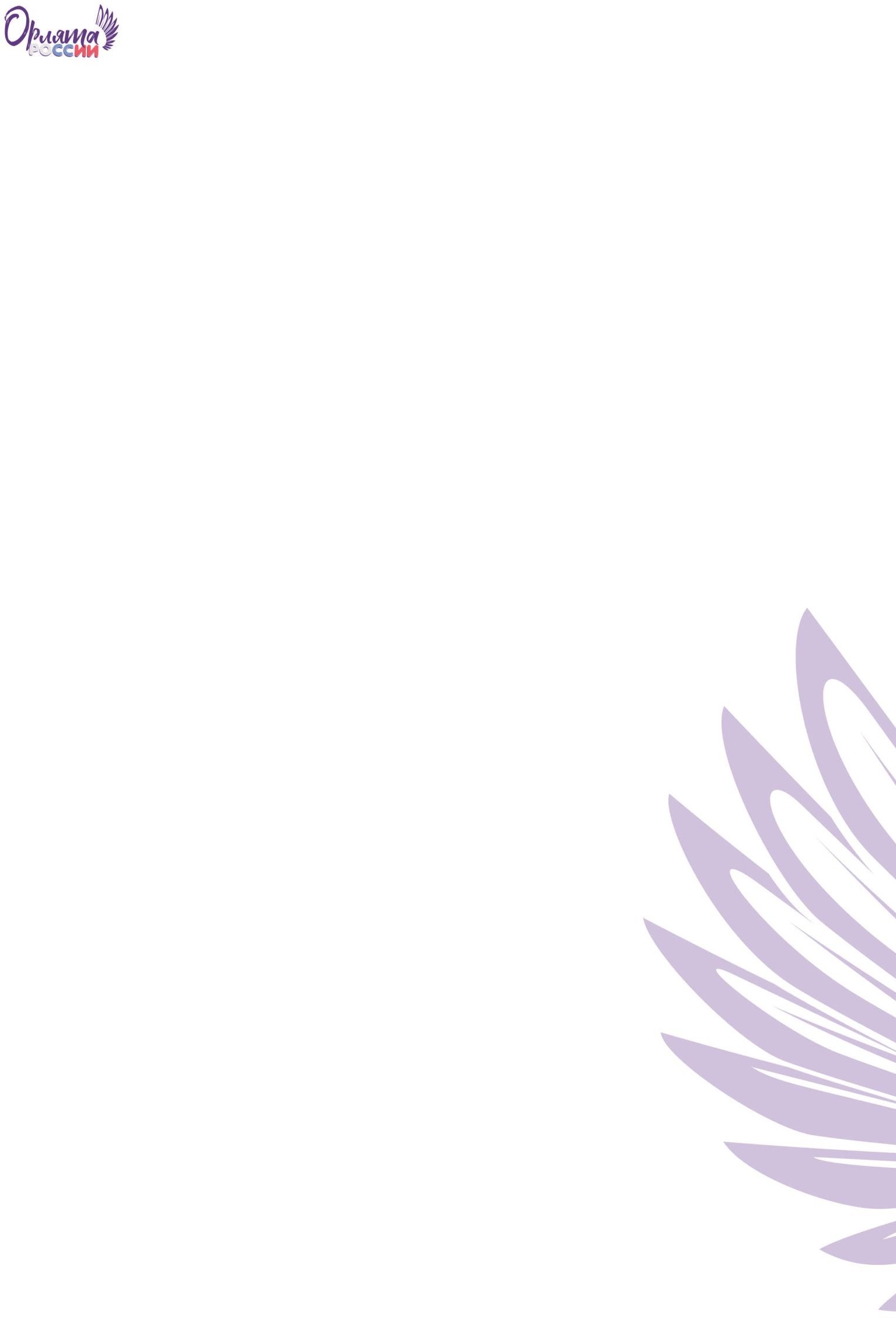 Режимдня:Игровая модель сменыОписание игровой модели сменыВ основе игровой модели смены лежит путешествие ребят в неизвестную Страну Маленьких и Великих Открытий (далее–Страна Открытий). Путешествовать по неизвестным местам возможно только сплочённой командой, поскольку жителям этой Страны требуется помощь. Поэтому задача ребят – создать такую команду, успешно пройти все испытания, составить карту Страны и таким образом помочь жителям сохранить их главные сокровища.Каждый день начинается с нового открытия – новой локации Страны Открытий. Путешествовать по Стране и открывать тайны помогают её невидимые жители, которые общаются с ребятами при помощи книги. Для педагога книга является инструментом поддержки игрового сюжета. От лица невидимых жителей педагог предлагает ребятам поучаствовать в том или ином событии, отвечает на их вопросы, даёт подсказки в виде элементов карты Страны, по которой ребята путешествуют.Погружение в игровую модель начинается с первых дней смены. Ребята получают информацию о лагере, его территории, а также своей командой путешественников представляют творческую «визитку» и знакомятся с другими ребятами. По итогам первых двух дней смены ребятанаходят волшебную книгу, которая становится их гидом в путешествии. Напервой странице книги они видят послание от жителей Страны, в котором ребят просят о помощи: «...для того, чтобы страна Маленьких и Великих Открытий существовала долго и о ней никто не забыл, а жители и их друзья были счастливы, необходимо раскрыть все её тайны». Остальные страницы –чистые. Однако «волшебным образом» книга будет помогать ребятам общаться с жителями Страны. Этой книге можно задать вопрос, и она ответит, а может наоборот, сама дать небольшое задание или поручение, пригласить ребят в игру или на экскурсию, дать подсказки, которые направят ребят к разгадкам тайн. Чтобы путешествие было успешным, необходимо всем вместе договориться о правилах, которые нужно выполнять, и познакомиться с традициями Страны, в которую отправляются путешественники (тематический час отряда «Открывая страницы интересной книги», который проходит во второй день смены).На протяжении основного периода смены ребята постепенно раскрывают тайны, знакомятся с играми, легендами, забавами, традициями, народными промыслами, узнают о величии природного и национального богатств Страны.День летит за днём, и путешествие подходит к завершению. А с ним ивопросы: смогли ли ребята помочь жителям Страны Маленьких и Великих Открытий, получилось ли собрать карту этой страны, можно ли теперь назвать отряд настоящей командой? И что это за Страна, по которой они путешествовали столько дней? На эти вопросы ребята отвечают вместе сосвоим вожатым/учителем в рамках дел десятого тематического дня смены. Ребята ещё раз вспоминают, как и где они путешествовали, собирают части карты воедино и приходят к выводу, что всё это время путешествовали по родной России. А невидимые жители, которые оставляли им свои послания –это их друзья, их семьи и жители России. И вот, разгадав все тайны, которые скрывались в волшебной книге, ребята готовы к новым свершениям.Ярким моментом завершения смены становится совместно организованный праздник. Подводя итоги смены, ребята вспоминают о своём удивительном путешествии, о знакомстве и общении с невидимыми жителями, о раскрытых тайнах и загадках, которые скрывала в себе волшебная книга, а также о совместном празднике. И чтобы всегда вспоминать и радоваться интересно прожитому лету, ребятам предлагается сделать афишу-коллаж, которую они разместят в классе в своём орлятском уголке.Система мотивации и стимулирования детейГлавной мотивацией участия детей в игре-путешествии выступают элементы карты, которые отряд собирает на протяжении всей смены. По итогам путешествия ребята складывают их воедино. Ведения отдельной рейтинговой таблицы не требуется, так как деятельность отрядов не предполагает конкуренции. За участие в отдельных конкурсах, соревнованиях, играх отряды могут получать дипломы и грамоты, а при необходимости и возможности – сладкие призы.Индивидуальная система стимулирования участника смены может быть разработана и введена на усмотрение педагога, работающего с отрядом. В качестве рекомендаций: ребёнка можно награждать индивидуально грамотами, дипломами, небольшими медалями за конкретные достижения. Но если педагог считает, что необходимо ввести систему стимулирования внутри своего отряда, то она должна дополнять игровую модель, а не идти вразрез ней.Система самоуправленияВ основу детского самоуправления поставлен деятельностно-ориентированный подход, при котором вначале педагог определяет объём деятельности, который следует разделить с ребятами, и лишь затемформируется детское сообщество, способное реализовывать эту деятельность совместно со взрослыми.Принципы детского самоуправления:добровольность;включённость в процесс самоуправления всех групп детей;приоритет развивающего начала для ребёнка;повсеместное присутствие (участие ребёнка в принятии всех решений, касающихся его, с учётом степени его социализации в коллективе, возрастных и психологических возможностей);доверие (предоставление детям большей свободы действий, увеличение зоны их ответственности);открытость, честность взрослых в общении с детьми и недопущение использования детей в качестве инструмента достижения собственных целей;ориентация на результат.Для оптимизации процесса детского самоуправления в смене предлагается ввести систему чередования творческих поручений (далее–ЧТП), основанную на двух простых правилах: «от меньшего к большему» и«от простого к сложному». Система ЧТП строится на разделении отряда на микрогруппы для выполнения творческих заданий и поручений, благодаря которым каждый ребёнок сможет проявить свои способности в различных видах деятельности. Согласно игровой модели в начале смены ребята договариваются о том, как назвать отряд, что может быть представлено на эмблеме их отряда, предлагают варианты того, что может быть включено в творческую визитку. Дальше в играх на сплочение ребята принимают ответственность за свои решения и за решения команды. Попадая в Страну Маленьких и Великих Открытий, ребята знакомятся с правилами её жителей, объединяются в микрогруппы для решения общих задач, которые им предлагают (здесь могут быть представлены как творческие, так и рутинные поручения, которые реализуются на протяжении смены).В завершение смены ребята берут на себя посильные роли в организации общего праздника.Для решения задач, которые стоят перед ребятами, формируются микрогруппы по 3-5человек. В процессе смены педагогу важно координировать формирование микрогрупп таким образом, чтобы каждый ребёнок попробовал себя в разных ролях.Содержание программы смены по периодамСодержание программы предполагает описание ключевых дел смены, которые рекомендованы к реализации, так как именно они поддерживают игровую модель. Педагогический коллектив лагеря может добавлять или разнообразить формы проводимых дел любого тематического дня при условии, что они будут представлены и реализованы в единой логике содержания всей программы и смысла игрового сюжета.Обязательным условием является неведение участников относительно ожидающих их событий: каждое утро, открывая новые страницы волшебной книги, ребята вместе со своим вожатым/учителем находят новые задания, подсказки и приглашение к продолжению путешествия в следующий тематический день.Организационный период (1-2 дни смены) – орлята собираются вместе после учебного года, чтобы познакомиться и интересно и познавательно провести время.Задачи организационного периода:адаптация участников смены, знакомство с правилами лагеря, распорядком дня;знакомство с территорией, историей и инфраструктурой лагеря;знакомство со всеми участниками смены в форме творческих визиток отрядов;знакомство с содержанием программы смены (ввод в игровой сюжет, информирование детей об их возможностях в смене).Основной период (3-12 дни смены)–орлята отправляются в путешествие по неизвестной стране, открывать которую им помогают невидимые жители.Задачи основного периода:знакомство с культурными традициями и национальными ценностями российского народа, изучение богатств нашей Родины;поддержание благоприятного эмоционально-психологического климата;создание условий для проявления каждым ребёнком индивидуальности, его творческого и нравственного потенциала, активности и инициативы;приобщение детей к здоровому образу жизни;формирование норм взаимоотношений внутри коллектива.ФГБОУВДЦ«Орлёнок»Итоговый период (17-18 дни смены)–орлята возвращаются из путешествия по неизвестной стране и подводят итоги.Задачи итогового периода:реализация ключевого события – большого совместного праздника, закрепляющего все этапы коллективно-творческого дела;поднятие самооценки каждого участника и значимости для него жизни в коллективе с помощью общественного признания его индивидуальных заслуг;награждение детей/отрядов за активное участие в программе лагеря, вручение благодарственных писем родителям и педагогам детей;подготовка детей к завершению смены, усиление контроля за жизнью и здоровьем детей.План-сетка смены пришкольного лагеряПояснительная записка4Раздел I. ЦЕННОСТНО-ЦЕЛЕВЫЕ ОСНОВЫ ВОСПИТАНИЯ9Цель и задачи воспитания9Методологические основы и принципы воспитательной деятельности10Основные направления воспитания12Основные традиции и уникальность воспитательной деятельности13Раздел II. СОДЕРЖАНИЕ, ВИДЫ И ФОРМЫ ВОСПИТАТЕЛЬНОЙ ДЕЯТЕЛЬНОСТИ152.1.Модуль «Будущее России. Ключевые мероприятия»152.2. Модуль «Отрядная работа. КТД»202.3. Модуль «Самоуправление»232.4. Модуль «Дополнительное образование»242.5. Модуль «Здоровый образ жизни»252.6. Модуль «Организация предметно-эстетической среды»262.7. Модуль «Профилактика и безопасность»272.8. Модуль «Работа с вожатыми/воспитателями»262.9. Модуль «Работа с родителями»292.10. Модуль «Экскурсии и походы»292.11.Модуль «Профориентация»302.12.Модуль «Детское медиа-пространство»312.13.Модуль «Цифровая среда воспитания»322.14.Модуль «Социальное партнерство»32Раздел III. ОРГАНИЗАЦИЯ ВОСПИТАТЕЛЬНОЙ ДЕЯТЕЛЬНОСТИ343.1. Особенности организации воспитательной деятельности313.2. Анализ воспитательного процесса и результатов воспитания34Приложение38№ п/пНаименование мероприятияСрок проведенияУровень проведенияУровень проведенияУровень проведенияУровень проведения№ п/пНаименование мероприятияСрок проведенияВсероссийский/региональныйВсероссийский/региональныйДетский лагерьОтрядМодуль «Будущее России. Ключевые мероприятия»Модуль «Будущее России. Ключевые мероприятия»Модуль «Будущее России. Ключевые мероприятия»Модуль «Будущее России. Ключевые мероприятия»Модуль «Будущее России. Ключевые мероприятия»Модуль «Будущее России. Ключевые мероприятия»Модуль «Будущее России. Ключевые мероприятия»1.1Торжественная церемония поднятия Государственного флага РФЕжедневно в течение смены+1.2Игровой час «Играю я –
играют друзья»16.06.23+1.3Общий сбор участников
«Здравствуй, лагерь»16.06.23++1.4Творческая встреча орлят «Знакомьтесь, это – мы!»17.06.23+1.5Тематический час
«Открывая страницы
интересной книги»17.06.23+1.6Игровая программа
«Мы – одна команда!»19.06.23+1.7Конкурс знатоков «Ларец народной мудрости»20.06.23+1.8Театральный час «Там, на неведомых дорожках»21.06.23+1.9Танцевальный час
«В ритмах детства»22.06.23+1.10Ролевые игры «Сохраним русский язык»22.06.23+1.11Танцевальная программа «Танцуем вместе!»23.06.23+1.12Научно-познавательные
встречи «Мир науки
вокруг меня»24.06.23+1.13Конкурсная программа
«Эврика!»24.06.23+1.14Игра по станциям
«Твори! Выдумывай!Пробуй!»26.06.23+1.15Беседа «350 лет со дня рождения Петра I»26.06.23+1.16Настольная игра
«Экспедиция вкусов»27.06.23+1.17Костюмированное
кулинарное шоу
«Шкатулка рецептов»27.06.23+1.18Тематический час
«Открываем Россию»28.06.23+1.19Телемост «Содружество орлят России»29.06.23+1.20Праздничная танцевальная
программа «В кругу
друзей»29.06.23+1.21Гостиная династий
«Ими гордится Россия»30.06.23++1.22Праздничный калейдоскоп «По страницам нашей книги»01.07.23+1.23Линейка закрытия смены
«Орлята России»06.07.23+Модуль «Отрядная работа. КТД»Модуль «Отрядная работа. КТД»Модуль «Отрядная работа. КТД»Модуль «Отрядная работа. КТД»Модуль «Отрядная работа. КТД»Модуль «Отрядная работа. КТД»Модуль «Отрядная работа. КТД»2.1Время отрядного творчества «Мы – Орлята!»19.06.23+2.2Большая командная
игра  «Физкульт УРА!»18.06.23++2.3Время отрядного
творчества и общий
сбор участников «От
идеи – к делу!»19.06.23++2.4Подготовка к празднику
«Создаём праздник
вместе»05.07.23+2.5Итоговый сбор участников «Нас ждут новые открытия!»06.07.23+Модуль «Самоуправление»Модуль «Самоуправление»Модуль «Самоуправление»Модуль «Самоуправление»Модуль «Самоуправление»Модуль «Самоуправление»Модуль «Самоуправление»3.1Сбор Совета лагеря 1 раз в неделю+3.2Сбор актива отрядаЕжедневно+3.3Школа самоуправления1 раз в неделю+Модуль «Дополнительное образование»Модуль «Дополнительное образование»Модуль «Дополнительное образование»Модуль «Дополнительное образование»Модуль «Дополнительное образование»Модуль «Дополнительное образование»Модуль «Дополнительное образование»4.1Мастер-классы
«Умелые ручки»11.06.23+4.2Творческая мастерская
«Подарок своей семье»16.06.23+4.3Творческая мастерская «Талисман добра»20-30.06.23+Модуль «Здоровый образ жизни»Модуль «Здоровый образ жизни»Модуль «Здоровый образ жизни»Модуль «Здоровый образ жизни»Модуль «Здоровый образ жизни»Модуль «Здоровый образ жизни»Модуль «Здоровый образ жизни»5.1Спортивная эстафета «В здоровом теле – здоровый дух!»16.06.23+5.2Викторина «В гостях у Мойдодыра»28.06.23+5.3Большая командная
игра «Физкульт УРА!»04.07.23++Модуль «Организация предметно-эстетической среды»Модуль «Организация предметно-эстетической среды»Модуль «Организация предметно-эстетической среды»Модуль «Организация предметно-эстетической среды»Модуль «Организация предметно-эстетической среды»Модуль «Организация предметно-эстетической среды»Модуль «Организация предметно-эстетической среды»6.1Тематическое оформление интерьера помещений детского лагеря (вестибюля, рекреаций, актового зала) и игровых комнат детейС 16.06 по 06.07.2023+6.2Оборудование отрядных мест16-17 июня+6.3Оформление отрядных уголков. 16-17 июня+6.4Разработка, создание и популяризация особой лагерной и отрядной символики (флаг, гимн, эмблема, логотип и т.п)16-17 июня++6.5Экологический час
«Создание экологического
постера и его защита»26.06.23+6.6Конкурс рисунков на асфальте27.06.23+6.7Создание афиши-коллажа о своём путешествии06.07.23+Модуль «Профилактика и безопасность»Модуль «Профилактика и безопасность»Модуль «Профилактика и безопасность»Модуль «Профилактика и безопасность»Модуль «Профилактика и безопасность»Модуль «Профилактика и безопасность»Модуль «Профилактика и безопасность»7.1«Правил дорожных на свете не мало, все бы их выучить нам не мешало…»16.06.23+7.2«Огонь-друг и враг человека»17.06.23+Модуль «Работа с вожатыми/воспитателями»Модуль «Работа с вожатыми/воспитателями»Модуль «Работа с вожатыми/воспитателями»Модуль «Работа с вожатыми/воспитателями»Модуль «Работа с вожатыми/воспитателями»Модуль «Работа с вожатыми/воспитателями»Модуль «Работа с вожатыми/воспитателями»8.1Планерка Ежедневно Ежедневно +8.2Подведение итогов неделиЕженедельноЕженедельно+8.3Подведение итогов смены06.07.2306.07.23+Модуль «Экскурсии и походы»Модуль «Экскурсии и походы»Модуль «Экскурсии и походы»Модуль «Экскурсии и походы»Модуль «Экскурсии и походы»Модуль «Экскурсии и походы»Модуль «Экскурсии и походы»9.1Посещение клуба поселка имени М. Горького20.06.23+9.2Экскурсия в центральный парк города.23.06.23+Модуль «Профориентация»Модуль «Профориентация»Модуль «Профориентация»Модуль «Профориентация»Модуль «Профориентация»Модуль «Профориентация»Модуль «Профориентация»10.1Конкурс рисунков «Ярмарка профессий»24.06.23+10.2Квест «Мир профессий»30.06.23+Модуль «Детское медиа-пространство»Модуль «Детское медиа-пространство»Модуль «Детское медиа-пространство»Модуль «Детское медиа-пространство»Модуль «Детское медиа-пространство»Модуль «Детское медиа-пространство»Модуль «Детское медиа-пространство»11.1Выпуск газеты лагеря: рубрика «Лето»1 раз в неделю+11.2Фото и видеосъемкаЕжедневно ++11.3Размещение регулярно сменяемых экспозиций творческих работ детей, фотоотчетов об интересных событиях детском лагере1 раз в неделю+11.4Освещение деятельности детского лагеря в официальных группах в социальных сетях и на официальном сайте МБОУ  СОШ №40» «Орлята России»Не менее 3-х раз в неделю++11.5Подведение итогов работы каждого отряда оформлением карты дня «Мой день в отряде»Ежедневно+Модуль «Цифровая среда воспитания»Модуль «Цифровая среда воспитания»Модуль «Цифровая среда воспитания»Модуль «Цифровая среда воспитания»Модуль «Цифровая среда воспитания»Модуль «Цифровая среда воспитания»Модуль «Цифровая среда воспитания»12.1Виртуальная экскурсия в
дендропарк «Кладовая природы»21.06.23+12.2Освещение деятельности детского лагеря в официальных группах в социальных сетях и на официальном сайте МБОУ  СОШ №40 «Орлята России»Не менее 3-х раз в неделю++12.3Беседа «Виртуальный мир и я»04.07.23+Модуль «Социальное партнерство»Модуль «Социальное партнерство»Модуль «Социальное партнерство»Модуль «Социальное партнерство»Модуль «Социальное партнерство»Модуль «Социальное партнерство»13.1Поход в центральный парк города.26.06.23+08.00-08.15 – Сбор детей. Утренний фильтр.Перекличка отрядов, информация о предстоящих событиях дня.08.15-08.30 – Утренняя линейкаВыполнение традиционного комплекса физических упражнений, танцевальная разминка и разучивание флешмоба«Содружество Орлят России», поднятие государственного флага РФ с исполнениемГимна РФ, разучивание орлятских песен.08.30-09.00–Завтрак.Знакомство	отрядов	с	меню,Представленным на завтрак.  09.00-12.30 – Работа по программе лагеря, по плану отрядов, общественно-полезный труд, работа кружков и секцийРекомендуется разделить работу на два занятия по 45 минут с перерывом между ними в полчаса, или на 45 минут и 60 минут с перерывом между ними в 15 минут. Обязательно чередование спокойного иАктивного видов деятельности.12.30-13.00– ОбедЗнакомство	отрядов	с	меню,Представленным на обед.  13.00-13.30–Оздоровительные процедуры.Рекомендуются	подвижные	игры	ипрогулки	на	свежем	воздухе, принятие солнечных ванн.13.30-13.45 – Свободное времяВ это время дети могут поиграть в спокойные настольные игры, почитать книги, порисовать.Кроме того, педагог может использовать это время для подведения с детьми итогов дня, проведения анализа.13.45-14.00–Уход домой-Формы ключевых событий и делКраткое описание1-й день смены. Организационный период. Формирование отрядов.1-й день смены. Организационный период. Формирование отрядов.Игровой час «Играю я –играют друзья»Включает в себя проведение игр или игровых программ	на	взаимодействие, командообразование, сплочение, выявление(уровень отряда)лидера, создание благоприятного эмоционального фона в коллективе; при необходимости игры на знакомство или закрепление имён.Общий сбор участников«Здравствуй, лагерь»(уровень лагеря)Официальный старт смены–открытие с поднятием государственного флага РФ и исполнением гимна РФ, творческим номером, приветственной речью начальника лагеря. Знакомство участников смены с территорией лагеря, основными правилами и распорядком дня, ключевыми людьми, к которым можно обращаться в течение смены2-й день смены. Погружение в игровой сюжет смены.2-й день смены. Погружение в игровой сюжет смены.Творческая встреча орлят «Знакомьтесь, это– мы!»(уровень лагеря)Знакомство отрядов друг с другом, творческая презентация визиток, названий и девизов; знакомство с творческой визиткой «вожатского» отряда–коллективом учителей, педагогов, наставников-старшеклассников.Тематический час«Открывая страницы интересной книги»(уровень отряда)Презентация волшебной книги, открыв которую ребята видят послание от жителей неизвестной страны. «Жители» знакомят детей с правилами, которые приняты в неизвестной стране. На основе этих правил отряд продумывает группы ЧТП.Ключевые события и делаОписание ключевых дел3-й день смены. Тематический день «Национальные игры и забавы»3-й день смены. Тематический день «Национальные игры и забавы»Время отрядного творчества«Мы–Орлята!»(уровень отряда)Направлено на знакомство детей с национальными играми и забавами России/региона Российской Федерации. В рамках дела ребята рассматривают спектр национальных игр и забав и более подробно знакомятся с одной конкретной игрой, заранее определённой жребием.Игровая программа«Мы – одна команда!»(уровень лагеря)Задания и игры на сплочение и командообразование и проведение для других ребят своей игры, с которой они познакомились во время отрядного творчества«Мы–Орлята!»4-й день смены. Тематический день «Устное народное творчество»4-й день смены. Тематический день «Устное народное творчество»Конкурс знатоков«Ларец народной мудрости»(уровень отряда)Конкурс направлен на знакомство детей с устным народным творчеством России/региона Российской Федерации. Это могут быть сказы и сказки, рассказы, былины, повести, песни, пословицы и поговорки.Театральный час«Там, на неведомых дорожках»(уровень лагеря)Ребята с помощью игрового приёма выбирают сказку, которую им предстоит инсценировать. Здесь и сейчас готовят костюмы из подручных средств, придумывают простые реплики, репетируют, после чего начинаются представления отрядов. Далее участников ждёт сюрприз–экспромт на сцене от вожатых.5-й день смены. Тематический день «Национальные и народные танцы»5-й день смены. Тематический день «Национальные и народные танцы»Танцевальный час«В ритмах детства»(уровень отряда)Дело направлено на разучивание с отрядом танцевального флешмоба, который будут танцевать все «Орлята России» по стране в определённый день.Танцевальная программа «Танцуем вместе!»Направлена на знакомство детей с национальными танцами России/региона Российской Федерации, где они и пробуют разучить и исполнить разные танцы.(уровень лагеря)6-й -7-й день смены. Тематический день «Великие изобретения и открытия»6-й -7-й день смены. Тематический день «Великие изобретения и открытия»Научно-Знакомство	детей	с	изобретениями	и	великимипознавательныеОткрытиями России/региона Российской Федерации сВстречи «Мир наукиПомощью приглашенных учителей старших классовпо	химии,	физике,	биологии,	географии	(илиВокруг меня»(уровень отряда)представителей кванториумов и других естественно-научных центров населённого пункта), которые могут показать практические опыты или рассказать о науке интересно и занимательно.Конкурснаяпрограмма«Эврика!»Соревнование команд по решению интересных кейсов, основанных на методике ТРИЗ. Решив кейс, команда дружно восклицает «Эврика!»(уровень лагеря)8-й день смены. Тематический день «Природное богатство и полезные ископаемые»8-й день смены. Тематический день «Природное богатство и полезные ископаемые»Экскурсия в дендропарк«Кладовая природы»(уровень отряда)Знакомство детей с природным богатством и полезными ископаемыми России/региона Российской Федерации. Экскурсия строится по принципу поисковой исследовательской деятельности.Экологический час«Создание экологическогопостера и его защита»(уровень лагеря)Во время экскурсии ребята набираются знаний и впечатлений. После этого отряду предлагают создать экологический постер, внеся туда все, что они почувствовали и запомнили. Время на создание постера ограничено. Итогом станет презентация всеми отрядами своих постеров на экологическую тематику.9-й день смены. Тематический день «Прикладное творчество и народные ремёсла»9-й день смены. Тематический день «Прикладное творчество и народные ремёсла»Мастер-классы«Умелые ручки»Посещение	детьми	дома		творчества	или кружков/студий	прикладного	характера,	где	они(уровень отряда)Смогут рисовать, лепить, выжигать, шить, плести и т.д.Игра по станциям«Твори! Выдумывай! Пробуй!»(уровень лагеря)Направлена на знакомство детей с прикладным творчеством и народными ремёслами России/региона Российской Федерации и даёт возможность детям узнать о народных ремёслах, пофантазировать и создать что-то своё.10-й день смены. Тематический день «Национальная кухня»10-й день смены. Тематический день «Национальная кухня»Настольная игра«Экспедициявкусов»(уровень отряда)В рамках игры дети знакомятся с периодом правления первого российского императора – Петра I, а именно с теми продуктами, которые он завёз в Россию, и с разнообразием современных рецептов из этих продуктов.Костюмированноекулинарное шоу«Шкатулка рецептов»(уровень лагеря)Предполагает знакомство детей с национальной кухней народов России/региона Российской Федерации.11-12-й день смены. Тематический день «Открытые тайны великой страны»11-12-й день смены. Тематический день «Открытые тайны великой страны»Тематический час«ОткрываемРоссию»Подведение итогов путешествия по неизвестной стране. Для этого ребята собирают все элементы карты неизвестной страны, вспоминают, о чём узнали за 8 дней, и отгадывают название страны, по которой они путешествовали (Россия). Педагог рассказывает о(уровень отряда)Государственных символах нашей страны.Телемост«Содружество орлят России»Онлайн-встреча с участниками смены «Содружество орлят России» в разных регионах. Орлята делятся впечатлениями, общаются, танцуют общий флешмоб.(уровень лагеря)Праздничная танцевальная программа «В кругу друзей»Направлена на эмоциональный подъём ребят в конце путешествия. Во время танцевальной программы ребята исполняют выученный ими ранее флешмоб и другие танцы.(уровень лагеря)13-14-й день смены. Тематический день «Я и моя семьЯ»13-14-й день смены. Тематический день «Я и моя семьЯ»Творческая мастерская «Подарок своей семье»(уровень отряда)Создание небольшого подарка своими руками для родных и близких.Гостиная династий«Ими гордится Россия»Творческая встреча ребят с представителями семейных династий (это могут быть учителя, врачи, лесники, и др.).(уровень отряда/лагеря)15-16-й день смены. Тематический день «Я и мои друзьЯ»15-16-й день смены. Тематический день «Я и мои друзьЯ»Большая командная игра «Физкульт-УРА!»(уровень лагеря)Прохождение коллективом отряда-класса спортивных испытаний, где они могут показать себя как настоящая команда, которая уважает и поддерживает каждого.Время отрядного творчества и общий сбор участников «От идеи –к делу!»(уровень отряда и лагеря)Основная деятельность времени отрядного творчества заключается в том, чтобы увлечь участников перспективой создания интересного и полезного дела и выработать совместно с ними идеи праздника. В завершение выбираются представители от отряда, которые на  общем сборе представляют отрядные идеи, выработанные во время отрядного творчества. Совместным решением определяется общая идея праздника и составляется план по её реализации. Каждый отряд получает поручение по подготовке праздника.Ключевые события и делаОписание ключевых дел17-й день смены. Тематический день «Я и моя РоссиЯ»17-й день смены. Тематический день «Я и моя РоссиЯ»Подготовка к празднику«Создаём	праздник вместе»Деление отряда на микрогруппы для выполнения поручения; работа групп по проработке своей части общего поручения отряда.(уровень отряда)При необходимости ребята репетируют или специально подготавливают элементы дела (например, творческий номер или сценарий).Праздничный калейдоскоп «По страницам нашей книги»Проведение праздника по итогам путешествия по неизвестной стране. Ребята выступают одновременно в роли участников и организаторов данного события.(уровень лагеря)18-й день смены. Итоговый период смены. Выход из игрового сюжета.18-й день смены. Итоговый период смены. Выход из игрового сюжета.Итоговый сбор участников «Нас ждут новые открытия!»Анализ реализованного коллективно-творческого дела и подведение итогов путешествия по неизвестной стране.(уровень отряда)Ребятам предлагается ещё раз вспомнить всё, что произошло с ними в смене (в этом поможет книга) и создать афишу-коллаж о своём путешествии. Это позволит педагогу получить многогранную обратную связь. Кроме того, афиша-коллаж поможет ребятам проанализировать, что они узнали за смену, чему научились, как изменились.В	качестве	работы	на	последействие педагог может предложить ребятам продолжать и дальшеОткрывать свою страну, свою малую родину и делиться этими знаниями друг с другом.Линейка закрытия смены «Содружество Орлят России»(уровень лагеря)Официальное завершение смены и награждение её участников. Содержание линейки может иметь творческие номера, ответное слово детей и напутствия педагогов.1 день (16.06)2 день (17.06)3 день (19.06)4 день (20.06)5 день (21.06)6 день (22.06)7 день (23.06)Организационныйпериод смены. Формирование отрядовИгровой час «Играю я–играют друзья»Общий сбор участников«Здравствуй, лагерь»Погружение в игровой сюжет сменыТематический час«Открывая страницы интересной книги»Творческая встреча орлят «Знакомьтесь, это –мы!»Тематический день«Национальные игры и забавы»Время отрядного творчества«Мы– Орлята!»Игровая программа«Мы– одна команда!»Тематический день«Устное народное творчество»Конкурс знатоков«Ларец народной мудрости»Театральныйчас«Там на неведомых дорожках»Тематический день«Национальные и народные танцы»Танцевальный час«В ритмах детства»     Танцевальная   программа«Танцуем вместе!»Тематический день«День памяти и скорби»Проведение акции «Поклонимся великим тем годам»Тематический день«Великие изобретения и открытия»Научно-познавательные встречи «Мир науки вокруг меня»Конкурсная программа«Эврика!»Тематический день«Великие изобретения и открытия»Научно-познавательные встречи «Мир науки вокруг меня»Конкурсная программа«Эврика!»8 день  (24.06)9 день (26.06)10 день (27.06)11 день (28.06)12 день (29.06)13 день (30.06)14 день (01.07)Тематический день«Природное богатство и полезные ископаемые»Экскурсия в дендропарк«Кладовая природы»Экологический час«Создание экологического постера и его защита»Тематический день«Прикладное творчество иНародные ремёсла»Мастер-классы«Умелые ручки»Играпо станциям«Твори! Выдумывай! Пробуй!»Тематический день«День молодежи»Тематический день«Национальная кухня»Настольная игра«Экспедиция вкусов»Костюмированное кулинарное шоу«Шкатулка рецептов»Тематический день«Открытые тайны великой страны»Тематический час«Открываем Россию»Телемост«Содружество орлят России»Праздничная танцевальнаяпрограмма«В кругу друзей»Тематический день«Открытые тайны великой страны»Тематический час«Открываем Россию»Телемост«Содружество орлят России»Праздничная танцевальная программа«В кругу друзей»Тематический день«Я и моя семьЯ»Творческая мастерская«Подарок  своей семье»Гостиная династий«Ими гордится Россия»Тематический день«Я и моя семьЯ»Творческая мастерская«Подарок своей семье»Гостиная династий«Ими гордится Россия»15 день (03.07)16 день (04.07)17 день (05.07)18 день (06.07)Тематический день«Я и мои друзьЯ»Большая командная игра «Физкульт-УРА!»Время отрядного творчества и общий сбор участников«От идеи– к делу!»Тематический день«Я и мои друзьЯ»Большая командная игра «Физкульт-УРА!»Время отрядного творчества и общий сбор участников«От идеи– к делу!»Тематический день«Я и моя РоссиЯ»Подготовка к празднику «Создаём праздник вместе»Праздничный калейдоскоп«По страницам нашей книги»Итоговый период смены.Выход из игрового сюжетаИтоговый сбор участников «Нас ждут новые открытия!»Линейка закрытия смены «Содружество Орлят России»